„Az első világháború és Oroszország hatása 1918-ban” című konferencia képei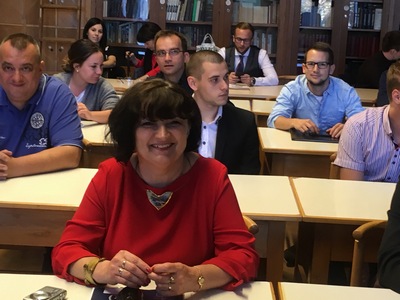 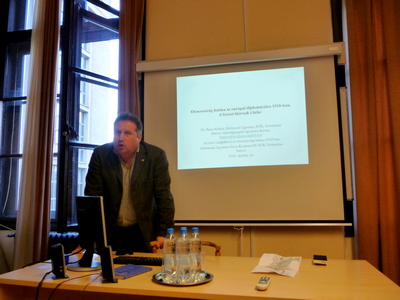 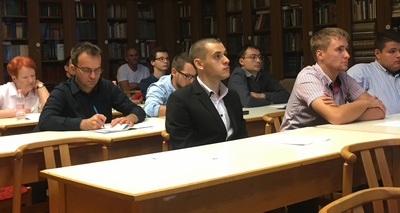 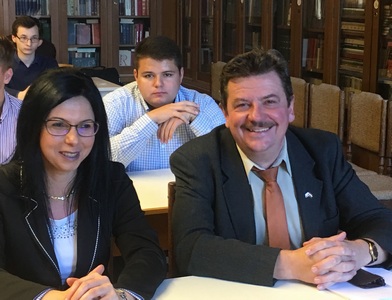 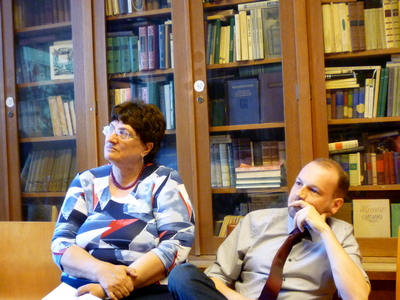 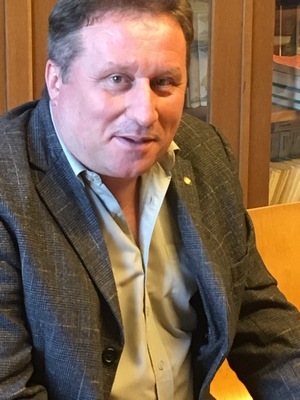 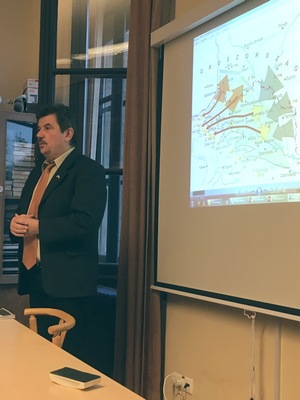 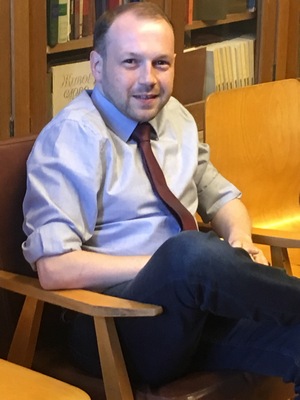 